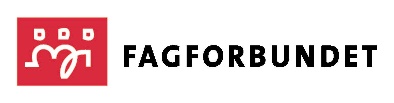 STEM OVER RESULTATET I DITT TARIFFOPPGJØR  Operaen i KristiansundI perioden 22.04.-11.05.2022 ble det avholdt forhandlinger om overenskomst (B-del) mellom LO Stat /Fagforbundet og Spekter/Operaen i Kristiansund. Nedenfor følger informasjon om resultatet:ØkonomiDet er avtalt et lønnsoppgjør innenfor en ramme på 3,7%, gitt som kronetillegg på kr. 18 600 pr. årsverk med virkning fra 1. april 2022. PensjonDet etableres pensjonsordning etter Lov om tjenestepensjon (hybridpensjon) for Fagforbundets medlemmer ved virksomheten med virkning fra 1.4.2022. Ordningen skal gi pensjonsopptjening fra første dag og første arbeidede time. Ansatte som ønsker det, skal ved etableringen kunne konvertere opptjent kapital fra den midlertidige innskuddsordningen til kapital etter i hybridpensjonsordningen. Nåværende medlemmer, nyansatte medlemmer og ansatte som melder seg inn i Fagforbundet skal innmeldes i hybridpensjonsordningen. Dersom det finnes annen pensjonsordning i virksomheten kan den ansatte velge denne ordningen i stedet hvis vedkommende ønsker det. For nåværende ansatte må dette i så fall gjøres før 1.7.2022. Medlemmer som ikke foretar annet valg vil bli overført til hybridpensjonsordningen. Uføre- og etterlattepensjon videreføres som i dag. Lukkede pensjonsordninger videreføres uendret for ansatte som er omfattet av disse. De individuelt beregnede kompensasjonsbeløpene som ble fastsatt i 2016 for de som beregningsmessig tapte på endring til innskuddspensjon, blir videreført. Det vises for øvrig til Riksmeklers møtebok punkt IV om pensjon. AvtalerevisjonDet har i perioden blitt gjennomført et arbeid med å revidere og modernisere overenskomsten ved Operaen i Kristiansund. Den nye avtalen er vedlagt Riksmeklers møtebok. Fagforbundet anbefaler resultatet og anbefaler sine medlemmer til å stemme JA.Frist for å stemme er torsdag 26.05.2022 kl. 24.00.